МУНИЦИПАЛЬНОЕ АВТОНОМНОЕ ОБЩЕОБРАЗОВАТЕЛЬНОЕ УЧРЕЖДЕНИЕ «СРЕДНЯЯ ОБЩЕОБРАЗОВАТЕЛЬНАЯ ШКОЛА №2» - (МАОУ СОШ №2)

 Дополнительная общеразвивающая образовательная программа социально-педагогической направленности занятия "Читай-ка" по обучению чтению детей с 5 до 7 лет (Абвгдейка)Составители:Аитова Гузель ЯхьевнаЧуписова Ирина олеговнаСоловьева Вера ВладимировнаСироткина Татьяна Григорьевнаг. Тобольск, Оглавление                                           1.  ПОЯСНИТЕЛЬНАЯ ЗАПИСКА.Стать высокообразованным человеком – это значит овладеть всеми богатствами родного языка. Главная задача взрослых – это создание условий для формирования правильной устной речи детей на основе овладения ими литературным языком своего народа. Важнейшей предпосылкой для решения речевых задач является правильная организация обстановки, в которой бы у детей появилось желание говорить, называть окружающее, вступить в речевое общение.Модернизация образования предусматривает комплексное, всестороннее обновление всех звеньев образовательной системы в соответствии с требованиями к обучению. Эти изменения касаются вопросов организации образовательной деятельности, технологий и содержания.Практический  опыт  работы с детьми дошкольного возраста показывает, что именно у детей в возрасте 5-7 лет   развито в определенной степени самосознание, сформированы речевые, двигательные навыки, элементарные навыки в художественных видах деятельности, а также  появляется  интерес к буквам и желание научиться читать. Данная рабочая  программа представляет систему, обеспечивающую полноценное овладение фонетическим строем русского языка, интенсивное развитие фонематического восприятия, лексико-грамматических категорий языка, развитие связной речи, что обуславливает формирование коммуникативных способностей, речевого и общего психического развития ребёнка дошкольного возраста, как основы успешного овладения чтением и письмом в дальнейшем при обучении в массовой школе, а так же его социализации. Этим и обусловлена значимость программы, применение  которой поможет детям осваивать основную образовательную программу; позволит своевременно, то  есть ещё до поступления в школу, помочь детям в преодолении всех  трудностей, которые являются причиной возникновения школьной дезадаптации/2.ЦЕЛЬ, ЗАДАЧИ.Цель программы: подготовка дошкольников к обучению грамоте, чтению.Задачи.Развитие слухового внимания и фонематического восприятия.Развитие звукобуквенного анализа слова.Формирование элементарных навыков чтения и первоначальных навыков письма. Уточнение значений слов и обогащение словарного запаса путем накопления новых слов, относящихся к разным частям речи и за счет овладения различными способами словообразования. Уточнение и совершенствование грамматического оформления речи путем овладения детьми словосочетаниями, связью слов в предложении, моделями предложений различных синтаксических конструкций. Совершенствование умения строить предложение адекватно замыслу. Развитие навыков построения связного высказывания, установление логической последовательности, связности предложений. Обучение отбору языковых средств  для построения высказывания в тех или иных целях общения.Обучение грамоте - это сложный процесс, который  рассчитан на 2 года обучения и включает несколько этапов:подготовительный этап (старшая группа)основной этап (подготовительная группа)3.УЧЕБНО-ТЕМАТИЧЕСКИЙ ПЛАН.Старшая группаПодготовительная группа.4.СОДЕРЖАНИЕ ПРОГРАММЫПодготовительный этап обученияЦель этапа: подготовка детей к овладению звуковым анализом слова; формирование основы для дальнейшего овладения детьми грамотой (чтением и письмом)Задачи этапа:- формирование фонематического восприятия (способность воспринимать и различать звуки речи (фонемы))-развитие элементарных навыков звукового анализа (определение порядка слогов и звуков в слове; выделение основных качественных характеристик звука) Основной этап обученияЦель этапа - формирование элементарных навыков чтения и первоначальных навыков письма.Задачи этапа:Знакомство со всеми звуками и буквами русского языка.Развитие звукобуквенного анализа слова.Обучение чтению.Формирование первоначальных навыков письма.В основу данной программы  положены такие дидактические принципы, как переход от простого к сложному, системность и концентричность при изучении материала, который подобран с учетом актуальности той или иной темы для детей старшего и подготовительного к школе  возраста.Занятия  на подготовительном этапе  проходят в форме игры и игровых упражнений с использованием  специальных символов, наглядного материала, игрушек, сказочных персонажейДля определения позиции звука в слове используются схемы слов и фишки (красного, зеленого и синего цветов), карточки с условным обозначением: слово - предмет, слово- признак, слово- действие; схемы предложений; широко используются пальчиковые игры, логоритмические упражнения.На основном  этапе  включаются игры с буквами (кроссворды, ребусы), работа с  карточками – схемами; задания на развитие моторики, ориентировку на рабочем листе бумаги, графические диктанты, печатание слов и предложений Таким образом, во время занятий у детей, кроме развития элементарных навыков чтения и письма, происходит  всестороннее развитие (умственное развитие, развитие творческих, психофизических процессов), а также развитие  устойчивого интереса к новым знаниям, желание учиться в школе.  5.ГОДОВОЙ КАЛЕНДАРНЫЙ УЧЕБНЫЙ ГРАФИК(подготовительный этап; старшая группа)(Основной этап; подготовительная группа)6.ОРГАНИЗАЦИОННО-ПЕДАГОГИЧЕСКИЕ УСЛОВИЯ РЕАЛИЗАЦИИ ПРОГРАММЫ7.ПЛАНИРУЕМЫЕ РЕЗУЛЬТАТЫДети овладевают умениемПересказывать литературные произведения, самостоятельно передавая идею  и содержание, выразительно воспроизводя диалоги  действующих лиц.Понимать и запоминать авторские средства выразительности, использовать их в собственном пересказеПересказывать произведение по ролям, близко к текстуВ описательных рассказах о предметах или явлениях точно и правильно передавать особенности, подбирая нужные словаСочинять сюжетные рассказы по картинке, из опыта, по игрушкам; с помощью взрослого строить свой рассказ по заданной темеРазличать литературные жанры: сказка, рассказ, загадка, пословица, стихотворениеВ составленном повествовании отражать характерные особенности жанра; придумывать сказки с характерными особенностями построения (зачин, присказка, волшебные предметы, превращения и т.д.)Проявлять интерес к самостоятельному сочинению, создавать разнообразные виды творческих рассказов, придумывать продолжение или конец истории, рассказы по аналогии, рассказы по плану и т.д.Проявлять в рассказах индивидуальные способности к творческой речевой деятельностиУметь внимательно выслушивать рассказы сверстников, помогать им в случае затруднения.К концу 2 –ого года обучения дети умеют ориентироваться на листе бумаги, печатать слова, предложения, небольшие тексты; у дошкольников значительно обогащается словарный запас; дети правильно строят предложения и согласовывают в нем слова. Многолетний опыт подготовки детей к грамоте свидетельствует: дошкольники способны успешно овладеть начальными навыками звукобуквенного анализа и синтеза, что является основой для формирования чтения и письма.8.ОЦЕНОЧНЫЕ И МЕТОДИЧЕСКИЕ МАТЕРИАЛЫ.Формы контроля:-беседы с родителями, анкеты, опросные листы.-рассказы детей.- фотографии.Критерии отслеживания усвоения программы:системность диагностики познавательного роста обучающихся в области изучения русского языка и детской литературы, произведений устного и народного творчества.изучение личного роста (нравственная воспитанность, приоритет духовных ценностей, способность проявлять чувства – сопереживание, негодование и т.д.)система оценки обученности детей и система контроля за знаниями и умениями.(графические отметки успеха – неуспеха, символы победы, отличия в проводимом конкурсе, викторине – флаг, цветок, игрушка)эффективность обучения по программе. Обретение высокого уровня освоения содержания программы (владением грамматическим строем речи, развитой диалогической и монологической речью, знаком со средством выразительности)повышение уровня воспитанностиинтерес к занятияммотивация на дальнейшее обучениеМеханизм определения результативности программытестирование детей с целью выявления интересов к изучению родного языка, определение направленности способностей к различным видам речевого искусствадиагностирование детей по выявлению уровня сформированности общих и специализированных умений и навыковорганизация практической деятельности с учётом программного содержания каждого года обучения и индивидуальных особенностей учащихсяоценивание полученных знаний (в форме опроса, игры, викторины конкурса)анкетирование родителей и педагога с целью исследования динамики роста ребёнка заинтересованности к изучаемой дисциплине, изменений объёма зун в данной области научных знаний и определении позиции участия учащегося в различных внеклассных мероприятиях по различным темам («Брейн –Ринг, «КВН», «Путешествие по сказкам»)Уровни усвоения программыНизкий – ребёнок затрудняется в установлении связей, поэтому допускает ошибки в пересказах и самостоятельных рассказах. Пользуется помощью взрослого. Словарный запас беден. Допускает грамматические ошибки в звукопроизношении. Речь невыразительна. Допускает ошибки при звуковом анализе слов и делении на слоги. Затрудняется в определении ударения. Путается в понятиях: слог, звук, буква. Не знает точного названия букв. Не владеет навыком чтения. Быстро утомляется, поэтому работа в тетради недостаточна.Средний – в рассказе ребёнок допускает пропуски, логические ошибки, но исправляет их сам при помощи взрослых или сверстников. Проявляет интерес к речевому общению, но недостаточно активен в нём. В построении предложений не затрудняется, грамматические ошибки редки. Речь чистая, правильная; ребёнок может испытывать затруднения в произношении отдельных звуков.Высокий – ребёнок владеет речевыми умениями, инициативен и самостоятелен в придумывании сказок, рассказов, не повторяя рассказы других, пользуется разнообразными средствами выразительности. В общении инициативен – задаёт вопросы, делится впечатлениями, привлекает к общению детей. Замечает речевые ошибки детей, исправляет их. Имеет богатый словарный запас. Безошибочно пользуется обобщающими понятиями. Речь чистая, грамматически правильная, выразительная. Владеет всеми средствами звукового анализа слов, определяет характеристики звуков слове (гласный – согласный, твёрдый – мягкий, ударный – безударный, место звука в слове)Условия реализации программыВоспитательная работаВажное место в работе с детьми принадлежит развитию речи, что и нацеливает на то, чтобы научить детей осмысленно говорить, дать первоначальное понятие о языке, литературе, обогатить речь, внимание и интерес к речи, привить любовь к чтению, книге. Научить детей читать, подготовить их без страха идти в школу, при дальнейшем обучении помочь не разочароваться в школьной жизни - является задачей подготовительного периода в детском саду.Готовность ребенка к обучению грамоте аналитико-синтетическим звуковым методом определяется возможностью осознания им звукового строя языка, т. е. переключения внимания от семантики слова к его звуковому составу — к умению услышать в слове отдельные звуки, понять, что они расположены в определенной последовательности. Несмотря на длительную подготовку, обучение грамоте протекает в условиях, отличающихся от нормальных тем, что система фонем у детей еще не полностью сформирована. Это заставляет не только растягивать во времени процесс овладения чтением и письмом, но и по-иному располагать материал, пользоваться особыми методическими приемами.                  Задачи обучения грамоте детей дошкольного возраста:1) развитие слуховых функций. У детей необходимо развивать чувство ритма, предлагая им повторять (хлопками, отстукиванием) ритмический рисунок, сравнивать серии ударов, предъявляемые последовательно. Таким образом развивается и речевое, и неречевое слуховое восприятие ребенка.2) развитие фонематического восприятия.3) развитие зрительно-пространственных функций с целью профилактики нарушений чтения и письма.4) двигательное развитие: развитие мелкой и общей моторики, подготовка руки к овладению письмом.5) развитие артикуляционной моторики.6) развитие устной речи с целью профилактики нарушений чтения и письма предполагает комплексную работу, направленную на формирование каждого компонента речи. Необходимо развивать все стороны динамической и просодической организации речи: Развивая речь ребенка, важно помнить: опора на значение слова является весьмаважной в работе с дошкольниками. Подбирать задания для развития звукопроизношения, фонематических процессов, лексико-грамматического строя речи необходимо так, чтобы можно было решать несколько задач одновременно, например: «Придумай название действия на заданный звук» и т.п.7) В круг задач по развитию устной речи включается задача подготовки детей к обучению грамоте в школе, а именно формирование осознанного отношения к языковой действительности. Необходимо учить дошкольников  определять количество слогов и звуков в слове, слов в предложении (отбирать картинки, в названии которых имеется заданное количество слогов и звуков, находить место звука по отношению к другим звукам, выкладывать на стол полоски по количеству слогов в слове и слов в предложении и т.д.), произносить слитно слово, предложение, произнесенное логопедом по слогам. Важно 8) развитие мыслительной деятельности и эмоционально-личностных особенностей поведения ребенкавключает формирование его познавательной и эмоционально-волевой сферы. Выполнение заданий, названных выше, помогает активизировать все виды восприятия: зрительное, слуховое, кинестетическое и др.9) формирование у дошкольников эмоционально положительного отношения к школе; адекватного отношения к своим способностям, результатам работы, поведению, т.е. самосознания.В работе с детьми, имеющими речевые нарушения, раннее обучение элементам грамоты дает возможность более продуктивно использовать потенциальные возможности ребенка в коррекционной педагогике. Позитивные аргументы в пользу вышесказанного:•        буква, в отличие от звука, имеет постоянный образ (легче автоматизировать поставленные фонемы вслогах, словах, фразе);•        развивается аналитико-синтетическая деятельность, звуко-буквенный анализ;•        уточняется, обогащается словарь (ребенок легче овладевает практическими навыками словообразования и словоизменения);•        появляется уверенность в себе, исчезает негативное отношение к школе, страх неудачи, опасение получить плохие оценки, нейтрализуются возникающие из-за этого внутрисемейные конфликты;совершенствуются коммуникативные связи.ЛИТЕРАТУРАТкаченко Т.А. Программа "Развитие связной речи у дошкольников 4-7 лет" Москва, 2008Ткаченко Т.А. «Звуковой анализ и синтез. Формирование навыков». Логопедическая тетрадь. Москва, 2007Доронова В.И., Дриняева О.А. «Предшкольное обучение грамоте в ДОУ», Москва, 2007Арушанова А.Г. Речь и речевое общение. М., 1999Волина В. Занимательное азбуковедение. М.,1991Волков Б.С., Волкова Н.Б. Психологическое общение в детском возрасте: учебное пособие. М.,1997Выренцова А.С Подготовка к обучению. С-П., 1997Дурова Н.В. Фонематика. Как научить детей слышать и правильно произносить звуки. М., 2000Ёлкина Н.В. Маряничева О.В. Учим детей наблюдать и рассказывать. Серия «Вместе учимся, играем» Ярославль, 1997Зайцева Л.В., Земляченко С.В. Управление инновационным образовательным учреждением в режиме функционирования и развития. М., 1998Ильина  М.Н. Подготовка к школе: развивающие упражнения и тесты. Спб., 1998Колесникова Е.В. От звука к букве. М., 2008Морозова П.Н. Обучение детей грамоте. Тула.,1993Москаленко Н.И. Учим детей грамоте: пособие для воспитателей детских садов и учителей начальной школы. Минск.,1998Тумакова Г.А., Максакова А.И.  Учите играя. М.,2003Фалькович Т.А., Барылкина Л.П.  Развитие речи, подготовка к освоению письма. М., 2007Яшина В.И., Алексеева М.М.  Методика развития речи и обучения родному языку дошкольников. М., 2000РАССМОТРЕНА на педагогическом совете   МАОУ СОШ № 2 от «30» 08.2021 № 1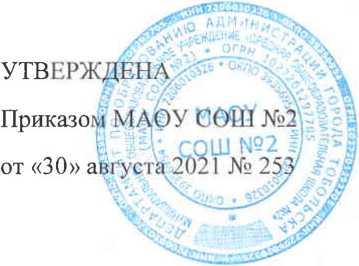 Октябрь.  «Разноцветный мир вокруг»1 неделя«Я и моя семья любим осень». Дети в семье.2 неделя«Наш участок осенью». Клен осенью.3 неделя«Осень в моем городе».4 неделя«Народные приметы».Ноябрь. «Конец осени, начало зимы»1 неделя«4 ноября – день народного единства»2 неделя«Мы живем в Тобольске»3 неделя«Домашние животные»4 неделя«День Матери» Вместе отдыхаем.Декабрь.  «Здравствуй, гостья зима»1 неделя«Что дарит нам зима, чем порадует?»2 неделя«Деревья, которые радуют» какие бывают ёлочки?3 неделя«Украшаем лесную гостью»4 неделя«Встречай праздник чудес!» Новый год –загадывай желания.Январь.  «Наши любимые игры, игрушки, занятия»1-2 неделя«Зимние забавы». Лепим снежную бабу.3 неделя«Народная культура и традиции»4 неделя«Трудом славен наш город»Февраль.  «Мы поздравляем наших пап».1 неделя«В здоровом теле, здоровый дух»2 неделя«Какой бывает транспорт?»3 неделя«Наша армия сильна».4 неделя«Как помочь маме по дому?» добрые дела.Март.  «Поздравь мамочку» 1 неделя «Мамин праздник, 8 Марта»2 неделя«Дом доброты»3 неделя«В мире добрых сказок». Мир семьи в сказках.4 неделя«Гордость Тобольска»Апрель.  «Встреча весны»1 неделя«Неделя детской книги». Чудесные картинки в книжках.2 неделя«День космонавтики». Космонавты.3 неделя«Весенние ручейки». Животные в лесу.4 неделя«Кремль белокаменный».Май.  «Весна идет, навстречу лету». 1 неделя«Праздники мая». День победы.2 неделя«Моя семья». Отдых на природе весной.3 неделя«Сирень и черемуха в мае».4 неделя«Скоро лето! Лес летом».31 темаОктябрь.  «Разноцветный мир вокруг»1 – 2 неделя«Я и моя семья любим осень». Семейные прогулки.3 неделя«Народные промыслы нашего города».4 неделя«Осень в моем городе». Площади и скверы.Ноябрь. «Конец осени, начало зимы»1 неделя«4 ноября – день народного единства»2 неделя«Я расту здоровым». 8 ноября- всемирный день КВН.3 неделя«Мы  в Тобольске живем, дружною большою семьей». 21 ноября – Всемирный день приветствий.4 неделя«День Матери». Помогаю мамочке во всём. Декабрь.  «Здравствуй, гостья зима»1 неделя«Что дарит нам зима, чем порадует?»  Красота зимней природы. 2 неделя«Деревья, которые радуют». Хвойные деревья.3 неделя«Украшаем лесную гостью». Игрушки и украшения для ёлки.4 неделя«Встречай праздник чудес!» Радостные приготовления.Январь.  «Наши любимые игры, игрушки, занятия»1-2 неделя«Зимние забавы». 3 неделя«Народная культура и традиции»4 неделя«Трудом славен город родной»Февраль.  «Мы поздравляем наших пап».1 неделя«В здоровом теле, здоровый дух»2 неделя«Военная техника». Самолёты и вертолёты.3 неделя«Наша армия сильна». Военные лётчики.4 неделя«Добрые дела». Забота о младших.Март.  «Поздравь мамочку» 1 неделя «Мамин праздник, 8 Марта»2 неделя«Весна красна».3 неделя«Волшебство, которое помогает».4 неделя«Гордость Тобольска».Апрель.  «Встреча весны»1 неделя«Неделя детской книги». Такие разные книги.2 неделя«День космонавтики». На космических орбитах.3 неделя«Народная культура и традиции»4 неделя«Кремль белокаменный».Май.  «Весна идет, навстречу лету». 1 неделя«Праздники мая». День победы.2 неделя«Весеннее оживление природы»3 неделя«Чем пахнет воздух весной?»4 неделя«Скоро лето! Реки и моря»31 темаГруппаколичество занятий в неделюколичество занятий в месяцпродолжительность занятия  всегоСтаршая группа2825 мин67Подготовительная группа2830 мин67№краткое содержание занятия1Понятие о слове и звуке; о коротких и длинных словах.Дифференциация звуков: музыкальных, механических и речевых.Д/и «В гости к Вини-Пуху» (картинки)2Знакомство со звуком «А» (его символом). Дать понятие «гласный звук. Выделение в словах первого гласного звука.Знакомство со схемой слова (начало, середина и конец слова)Д/и «Загадки кота Васятки». Игры с картинками.3Знакомство со звуком «У» (его символом). Выделение в словах первого гласного звука.  Д/и «Для кого картинка?»4Знакомство со звуком «И» (его символом).  Раскрашивание символа «И» в тетради.Анализ и синтез сочетаний из двух гласных (АУ, УА)Д/и «Разные загадки  кота Васятки» (игрушки картинки)5Знакомство со звуком «О» (его символом). Рисование пальчиком на манке символа  звука «О». Определение первого и последнего гласного звука  фишкой красного цвета  (работа со схемой слова)  Анализ и синтез сочетаний из двух гласных (ИА, АО, ИА)Определение наличия либо отсутствия в словах гласного звука (А, У, И, О) (картинки)6Знакомство со звуком «Ы» (его символом).Выделение первого и последнего гласного звука (ОсЫ, АвтобусЫ, УдочкА, ИголкА…) (работа со схемой слова) Выделение ударного гласного в словах  (посУда, Ослик,  картИны..)Д/и «Назови словечко с нужным звуком» (О, Ы)Д/и «Разложи картинки к символам»7Закрепление артикуляции  гласных звуков и их зрительных символов.Рисование  символов звуков пальчиком на манке.«Разные загадки кота Васятки» (определение первого звука в словах)8Закрепление артикуляции   гласных  звуков и их зрительными символами.Д/и «Подарки для Ани и Оли» (подбор картинок с нужным звуком)Д/и «Назови словечко с нужным звуком»Анализ и синтез сочетаний из трех гласных (ИАУ, ОАИ, ИУЫ…)9Знакомство со звуком «М», с его артикуляцией, зрительным символомДать понятие «согласный звук». Учить определять «звонкость» согласного.Синтез  слов, состоящих из двух звуков: гласного и согласного (АМ, УМ)10«Звук «М». Дать представление о твердости и мягкости согласного звука(обозначение  фишками синего и зеленого цвета)Д/и «Вата и камень»;Д/и «Сигнальщики»Д/и «Загадки кота Васятки»  (картинки, в названиях   которых есть  твердый или  мягкий звук «М» в начале слова)11Знакомство со звуком «Н», с его артикуляцией, зрительным символомХарактеристика звука «Н» (по таблице: согласный, звонкий, твердый (мягкий))Работа со схемой слова, определение  позиции звука в словахД/и «Магазин» (картинки)Синтез слов, состоящих из двух звуков: гласного и согласного  (ОН)12Звук «Н». Характеристика звука «Н»Работа со схемой слова, определение  позиции звука в словахСинтез слов, состоящих из двух звуков; АН, ОН, УН. ЫН, ИН, НА, НО, НУ…Д/и: «Подставь символ к картинке», «Пропускаем  мы во двор слов особенных подбор»13Знакомство со звуком «В», с его артикуляцией, зрительным символомСинтез слов, состоящих из двух звуков: ВА, ВО, ВУ, ВЫ, ВИД/и «Эхо», «Повтори правильно», «Какой звук пропущен?»14Звук «В». Характеристика звука «В» (по таблице: согласный, звонкий, твердый (мягкий))Д/упр. «Сундучок. Звуки перепутались» (дифференциация гласных и согласных звуков)Синтез слов, состоящих из двух звуков: АВ, ОВ, УВ. ЫВ, ИВ.15Знакомство со звуком «Б», с его артикуляцией, зрительным символом.Игровой момент: приход в Гости Буратино.Характеристика звука (по таблице).Д/и «Кубик» (отыскать выставленные  картинки, в названиях которых есть звук «Б»)Синтез  звукосочетаний: АБ, ОБ, УБ. БА, БУ, БЫ. БО…16Звук «Б». Д/и «Угостим Буратино»  (картинки)«Разные загадки от кота Васятки»Работа со схемой слова, определение  позиции звука в словахДемонстрация сказки с использованием мелких игрушек и картинок.Синтез  односложных звукоподражательных слов (БАМ, БОМ, БУМ)17Знакомство со звуком «П»Характеристика звука «П» (по таблице: согласный, глухой, твердый (мягкий))Игровой момент «Паровозик из Ромашково» (выбрать картинки со  звуком «П»)Синтез  звукосочетаний: АП, ОП. УП, ИП, ЫП, ПА, ПО, ПУ, ПИ, ПЫ18Звук «П»Игра с мячом  - деление слов на слогиРабота со схемой слова, определение  позиции звука в словахД/и «Чудесный мешочек» - назови словечки с нужным звукомДемонстрация  сказочного сюжета про поросенка и попугая (картинки)19Закрепление полученных навыковД/и «Паровозик из Ромашково» (деление слов на слоги)Д/и «Сундучок» Звуки перепутались (дифференциация гласных и согласных)Д/и: «Живые звуки», «Волшебный кубик» (подбор слов  с нужным звуком)Синтез  звукосочетаний20Дифференциация звуков «Б-П»Д/и: «Доскажи словечко», «Какой игрушки не стало?», «Волшебная стрелка» (подбор слов с нужным звуком)
Синтез  звукосочетаний21Дифференциация звуков «Б-П»Д/и «Добавь звук «П» (добавление и определение последнего согласного звука в словах)Работа со схемой слова, определение  позиции звука в словахД/и «Подарки для  Пима и Бима»Д/и «Вспомни сказку»22Закрепление полученных навыковД/и «Паровозик из Ромашково» (деление слов на слоги)Д/и «Сундучок» Звуки перепутались (дифференциация гласных и согласных)Д/и: «Живые звуки», «Волшебный кубик» (подбор слов  с нужным звуком)Синтез  звукосочетаний23Знакомство со звуком «Д»;  с его артикуляцией, зрительным символом Характеристика звук «Д» (по таблице: согласный, звонкий, твердый (мягкий))Д/и «Поможем кукле Даше» (набор предметов или игрушек в названии которых есть звук «Д»)Д/и «Разные загадки от кота Васятки» (картинки)24Звук «Д»Д/и «Сигнальщики» (определение мягкого и твердого звуков)Работа со схемой слова, определение  позиции звука в словахД/и «Выбери словечки из стихотворения»Синтез  звукосочетаний: АТ, ОТ, УТ, ЫТ, ИТ, ТА, ТО, ТУ…..25Знакомство со звуком «Т» с его артикуляцией, зрительным символом Характеристика звук «Т» (по таблице: согласный, глухой, твердый (мягкий))Д/и «Цветик - семицветик» (подбор слов со звуком «Т»)Синтез  односложных звукоподражательных слов  (ТОМ, ТАМ, ТОП-ТОП)26Звук «Т»Д/и «Умная удочка» (игра с магнитом)Д/и «Гномики в гостях. Подарки для Тома и Тимы» (определение мягких и твердых звуков)Игра с мячом « Я знаю 5 названий» (названия транспорта, насекомых, имена людей, животных, которые  начинаются со звука «Т»)Синтез  звукосочетаний27Дифференциация звуков «Д-Т»Д/и «Добавь звук «Т» (добавление и определение последнего согласного звука в словах)Работа со схемой слова, определение  позиции звука в словахД/и «Подарки для  Тима и Димы»Д/и «Вспомни сказку»28Закрепление полученных навыковОпределение количества слогов в словах  (одного, двух и трех)Д/и «Заселим домики», «Паровозик», «Какой игрушки не стало?»Разгадывание ребусов, кроссворда29Знакомство со звуком «Х» »;  с его артикуляцией, зрительным символом Характеристика звук «Х» (по таблице: согласный, глухой, твердый (мягкий))Игровой момент Хомяк Хомка и Петух.Д/и «Разные загадки от кота Васятки» (картинки)Синтез  звукосочетаний: АХ, ОХ, УХ30Звук «Х»Д/и «Волшебный клубочек» (подбор слов со звуком «Х»)Звуковой анализ и синтез слов с использованием зрительных символовМОХ, ПУХ, МУХАРабота со схемой слова, определение  позиции звука в словах31Знакомство со звуком «Г» с его артикуляцией, зрительным символом Характеристика звук «Г» (по таблице: согласный, звонкий, твердый (мягкий))Д/и «Магазин» (подбор слов)32Звук «Г»Д/и «Сигнальщики» (определение мягкого и твердого звуков)Синтез односложного слова, состоящего из трех звуков  (ГАМ)Работа со схемой слова, определение  позиции звука в словахД/и «Разные загадки от кота Васятки» (картинки)33Знакомство со звуком «К», с его артикуляцией, зрительным символом Характеристика звук «К» (по таблице: согласный, звонкий, твердый (мягкий))Д/и «Цепочка слов» (подбор слов)Д/и «Вспомним сказку»34Дифференциация звуков «Г-К»Игры с Карлсоном.Д/и «Продолжи словечко» (ка…., ко…., ку……, ки…)Д/и «Продолжи словечко» (га…, го,…., гу…., ги…)Синтез односложного слова, состоящего из трех звуков  (МАК)Работа со схемой слова, определение  позиции звука в словах35Знакомство со звуком «Ф», с его артикуляцией, зрительным символом Характеристика звук «Ф» (по таблице: согласный, звонкий, твердый (мягкий))Синтез  звукосочетаний, коротких слов36Звук «Ф»Игра с мячом  - деление слов на слогиРабота со схемой слова, определение  позиции звука в словахД/и «Чудесный мешочек» - назови словечки с нужным звукомДемонстрация  сказочного сюжета про Фому и фикус (картинки)37Дифференциация звуков «В-Ф»Игры с Вовкой из Тридевятого Царства.Д/и «Продолжи словечко» (ва…., во…., ву……, ви…)Д/и «Продолжи словечко» (фа…, фо,…., фу…., фи…)Синтез односложного слова, состоящего из трех звуков  (ВОЗ)Работа со схемой слова, определение  позиции звука в словах38Закрепление полученных навыковОпределение количества слогов в словах  (одного, двух и трех)Д/и «Заселим домики», «Паровозик», «Какой игрушки не стало?»Разгадывание ребусов, кроссворда39Знакомство со звуком «С», с его артикуляцией, зрительным символом Характеристика звук «С» (по таблице: согласный, звонкий, твердый (мягкий))Синтез  звукосочетаний, коротких слов40Звук «С»Игра с мячом  - деление слов на слогиРабота со схемой слова, определение  позиции звука в словахД/и «Чудесный мешочек» - назови словечки с нужным звукомДемонстрация  сказочного сюжета про Сову  и Сойку (картинки)41Знакомство со звуком «З», с его артикуляцией, зрительным символом Характеристика звук «З» (по таблице: согласный, звонкий, твердый (мягкий))Д/и «Цепочка слов» (подбор слов)Д/и «Вспомним сказку»42Звук «З»Д/и «Сигнальщики» (определение мягкого и твердого звуков)Синтез односложного слова, состоящего из трех звуков  (ЗОВ)Работа со схемой слова, определение  позиции звука в словахД/и «Разные загадки от кота Васятки» (картинки)43Закрепление полученных навыковОпределение количества слогов в словах  (одного, двух и трех)Д/и «Заселим домики», «Паровозик», «Какой игрушки не стало?»Разгадывание ребусов, кроссворда44Закрепление полученных навыковОпределение количества слогов в словах  (одного, двух и трех)Д/и «Чей домик?», «Окошки», «Живой-неживой?»Разгадывание ребусов, кроссворда45Дифференциация звуков «З-С»Игры с Зайкой.Д/и «Продолжи словечко» (за…., зо…., зу……, зи…)Д/и «Продолжи словечко» (са…, со,…., су…., си…)Синтез односложного слова, состоящего из трех звуков  (САД)Работа со схемой слова, определение  позиции звука в словах46Закрепление полученных навыковД/и «Паровозик из Ромашково» (деление слов на слоги)Д/и «Сундучок» Звуки перепутались (дифференциация гласных и согласных)Д/и: «Живые звуки», «Волшебный кубик» (подбор слов  с нужным звуком)Синтез  звукосочетаний47Закрепление полученных навыковОпределение количества слогов в словах  (одного, двух и трех)Д/и «Заселим домики», «Паровозик», «Какой игрушки не стало?»Разгадывание ребусов, кроссворда48Знакомство со звуком «Ч», с его артикуляцией, зрительным символомХарактеристика звука «Ч» (по таблице: согласный, звонкий, мягкий)Работа со схемой слова, определение  позиции звука в словахД/и «Магазин» (картинки)Синтез слов, состоящих из трёх звуков  (ЧАС)49Звук «Ч»Игра с мячом  - деление слов на слогиРабота со схемой слова, определение  позиции звука в словахД/и «Чудесный мешочек» - назови словечки с нужным звукомДемонстрация  сказочного сюжета про Чебурашку и свечку (картинки)50Знакомство со звуком «Р», с его артикуляцией, зрительным символомХарактеристика звука «Р» (по таблице: согласный, звонкий, твердый (мягкий))Работа со схемой слова, определение  позиции звука в словахД/и «Магазин» (картинки)Синтез слов, состоящих из двух звуков: гласного и согласного  (ОР)51Звук «Р»Д/и «Сигнальщики» (определение мягкого и твердого звуков)Синтез односложного слова, состоящего из трех звуков  (РОВ)Работа со схемой слова, определение  позиции звука в словахД/и «Разные загадки от кота Васятки» (картинки)52Закрепление полученных навыковД/и «Паровозик из Ромашково» (деление слов на слоги)Д/и «Сундучок» Звуки перепутались (дифференциация гласных и согласных)Д/и: «Живые звуки», «Волшебный кубик» (подбор слов  с нужным звуком)Синтез  звукосочетаний53Знакомство со звуком «Ш», с его артикуляцией, зрительным символомХарактеристика звука «Ш» (по таблице: согласный, глухой, твердый )Работа со схемой слова, определение  позиции звука в словахД/и «Магазин» (картинки)Синтез слов, состоящих из трёх звуков  (ШУМ, ШАГ)54Звук «Ш»Игра с мячом  - деление слов на слогиРабота со схемой слова, определение  позиции звука в словахД/и «Чудесный мешочек» - назови словечки с нужным звукомДемонстрация  сказочного сюжета про Шапокляк и Шушу (картинки)55Знакомство со звуком «Ж», с его артикуляцией, зрительным символомХарактеристика звука «Ж» (по таблице: согласный, звонкий, твердый )Работа со схемой слова, определение  позиции звука в словахД/и «Магазин» (картинки)Синтез слов, состоящих из трёх звуков  (ЖУК, УЖИ)56Звук «Ж»Д/и «Сигнальщики» (определение мягкого и твердого звуков)Синтез односложного слова, состоящего из трех звуков  (ЖАР)Работа со схемой слова, определение  позиции звука в словахД/и «Разные загадки от кота Васятки» (картинки)57Закрепление полученных навыковОпределение количества слогов в словах  (одного, двух и трех)Д/и «Заселим домики», «Паровозик», «Какой игрушки не стало?»Разгадывание ребусов, кроссворда58Дифференциация звуков «Ш-Ж»Игры с Шапокляк.Д/и «Продолжи словечко» (ша…., шо…., шу……, ши…)Д/и «Продолжи словечко» (жа…, жё,…., жу…., жи…)Синтез односложного слова, состоящего из трех звуков  (ШАР)Работа со схемой слова, определение  позиции звука в словах59Знакомство со звуком «Л», с его артикуляцией, зрительным символомХарактеристика звука «Л» (по таблице: согласный, звонкий, твердый (мягкий))Работа со схемой слова, определение  позиции звука в словахД/и «Магазин» (картинки)Синтез слов, состоящих из трёх звуков (ЛОМ)60Знакомство со звуком «Й», с его артикуляцией Характеристика звук «Й» (по таблице: согласный, звонкий, твердый (мягкий))Д/и «Цепочка слов» (подбор слов)Д/и «Вспомним сказку»61Звук «Й»Игра с мячом  - деление слов на слогиРабота со схемой слова, определение  позиции звука в словахД/и «Чудесный мешочек» - назови словечки с нужным звукомДемонстрация  сказочного сюжета про попугая и лайку (картинки)62Закрепление полученных навыковД/и «Паровозик из Ромашково» (деление слов на слоги)Д/и «Сундучок» Звуки перепутались (дифференциация гласных и согласных)Д/и: «Живые звуки», «Волшебный кубик» (подбор слов  с нужным звуком)Синтез  звукосочетаний63Знакомство со звуком «Щ», с его артикуляцией, зрительным символомХарактеристика звука «Щ» (по таблице: согласный, звонкий, мягкий)Работа со схемой слова, определение  позиции звука в словахД/и «Магазин» (картинки)Синтез слов, состоящих из трёх звуков  (ЛЕЩ)64Звук «Щ»Игра с мячом  - деление слов на слогиРабота со схемой слова, определение  позиции звука в словахД/и «Чудесный мешочек» - назови словечки с нужным звукомДемонстрация  сказочного сюжета про Щуку и Леща (картинки)65Закрепление полученных навыковОпределение количества слогов в словах  (одного, двух и трех)Д/и «Чей домик?», «Окошки», «Живой-неживой?»Разгадывание ребусов, кроссворда66Закрепление полученных навыковОпределение количества слогов в словах  (одного, двух и трех)Д/и «Заселим домики», «Паровозик», «Какой игрушки не стало?»Разгадывание ребусов, кроссворда67Закрепление полученных навыков«В стране Звуковичков» Закрепление пройденного материала: игры со словами, загадывание загадок. Подбор слов к звуковым  схемам.№краткое содержание занятия1Вводное занятие (повторение пройденного  материала)Деление слов на слоги;   «Засели слова в домики»2Вводное занятие (повторение пройденного  материала)Деление слов на слоги;   «Засели слова в домики»3Звук и буква «У»  Отгадывание  «загадок от кота Васятки». Деление слов на слоги.Печатание буквы.    Раскрашивание буквы «У»4Звук и буква «А». Отгадывание  «загадок от кота Васятки». Деление слов на слоги.Печатание буквы.   Найди букву «А» (газетная вырезка)5Знакомство со схемой предложения. Д/упр. «Скажи одним  словом» (пылесос, скалолаз, ледоход, снегопад)6Буква «О». «Рисование буквы «О» фасольками», Д/упр. «Цепочка слов». Печатание буквы.  Чтение слогов7Составление предложений по картинкам. Составление схем предложений. (Дети играют. Зайчик прыгает.  Рыбка плавает.)8Звук и буква «Ы» Отгадывание  «загадок от кота Васятки» Д/упр. «Один- много». Печатание буквы; чтение слогов.9Знакомство с предлогами. Работа со схемами10Звук и буква «Э» Д/упр. «Цепочка слов». Печатание буквы.  Чтение слогов11Звук и буква «И». Звукобуквенный анализ (АУИ, АИУ, ИУА…)Работа с предложением12Звуки «Ы-И» Дифференциация. Работа со звуковыми линейками13Знакомство сложными словами14Звук и буква «М». Назови первый звук в слове. Печатание буквы15  Определение позиции звука в слове. Анализ слогов (АМ, МА) Составление из букв разрезной азбуки16Звук и буква «П». Печатание буквы. Игровые упражнения.17Характеристика звука. Дифференциация  (П и Пь). Самостоятельный анализ слова папа18Звук и буква «Б». Игры и задания на дифференциация  (на слух и на произношение)19Характеристика звука «Б» Работа со звуковыми линейками. Составление схем из кружков, анализ (баба, Бим)20Дифференциация «Б-П»  Игровое упражнения: «Сигнальщики» (Б-П)«Исправь словечко», «Хлопни, если услышишь»21Чтение слогов, звуковой анализ слов (составление схем). Составление предложений с предлогами (на, над, под)22Звук и буква «Т» Характеристика звука «Т» Проговаривание чистоговоркиИгры: «Договори последний звук». Печатание буквы23Чтение слогов, звуковой анализ слов (Тим, Том). Печатание предложения (Тут Тим.) 24Звук и буква «Д» Характеристика звука «Д» Работа со звуковыми линейкамиОтгадывание загадок Печатание буквы, чтение и анализ слогов: да, ду, ды, ад, од, ид.25Дифференциация «Д-Т»  Игры: «Скажи наоборот», Найди ошибку», «Убери лишнюю картинку» Составление слов из букв разрезной азбуки  (Тима- Дима, том-дом)26Звук и буква «К» Характеристика звука «К» Отгадывание  «загадок от кота Васятки»Печатание буквы «к», составление из букв, чтение и анализ  слов: коты, маки, тук-тук27Печатание под диктовку: мак- маки, кот - коты, кит - киты. .Работа с предложением: составь предложение из деформированной фразы, составь  предложений с предлогом «к»28Звук и буква «Г» Характеристика звука «Г» Назови первый звук в отгаданных загадках (горох, гриб, гнездо), игра с мячом «Мяч- смягчитель). Печатание буквы.29Дифференциация «Г-К» «Назови лишнее слово», «Один - много»,Анализ и чтение предложения. Зрительный диктант: Вот Гога.30Составление слогов, слов и предложений из букв разрезной азбуки. Работа с предложением: составь предложение из предложенных слов, составь  предложений с предлогом «в-на-за»31Звук и буква «В» Характеристика звука «В» Отгадывание  «загадок от кота Васятки»Д/упр. «Назови ласково» (или полное имя), Печатание буквы, чтение и анализ слогов 32Звук и буква «Н» Характеристика звука «Н»  «Поймай звук» - дифференциация «н-нь»; составление предложений с предлогами на, над;33Составление и преобразование слов из букв разрезной азбуки (нота - Ната; нота- ноты; ива- Иван). Чтение и анализ текста, нахождение предложений с предлогом  «У»34Звук и буква «Х» Характеристика звука «Х» Разучивание логоритмического упр. «Хомка, хомка, хомячок…»; «Подбери слова по его началу»; печатание буквы «Х» в тетради; чтение слогов и слов.35 Буква «Х» Разучивание   скороговорки; Д/и: «Буквы перепутались» (гласные и согласные); «Шифровальщики» (Найди букву);  самостоятельный звуко-буквенный анализ.    Преобразование слов с помощью букв разрезной азбуки                                     36Звук и буква «С» Характеристика звука «С» Д/и :» « Отгадай загадки, назови первый звук в отгадках», «Найди лишнее слово», «Объясни значение слова: листопад, снегопад, пылесос…»; Знакомство с буквой «С», чтение слогов и слов.37Звуко-слоговой анализ слов, составление схем их кружков; выкладывание из букв разрезной азбуки, чтение, списывание; подсчет слов в предложении, нахождение предлога и определение его места в предложении. (Вот Сима. У Симы стакан. У Симы сок. У Тимы и Димы стаканы. Там сок)38Звук и буква  «З» Характеристика звука «З» Отгадывание  «загадок от кота Васятки»Д/упр: «Замени первый звук в слове», «Найди ошибку»;   печатание буквы З», чтение слогов 39Дифференциация «З-С» Д/упр: «Хлопни в ладоши»: «Составь слово». Чтение, анализ предложений. Составление схемы предложения. Списывание: Вот Сима. У Симы  сова. Вот Зина. У  Зины коза. Тут Сима и Зина.40Звук и буква  «Ш» Характеристика звука «Ш» Д/упр: «Закончи слово слогом ША(ШИ); «Замени первый звук в словах на звук «Ш». Печатание буквы «Ш» в тетради; чтение слогов и слов.41Самостоятельный звукко-буквенный анализ слов (шуба, Миша, кошка, душ, шум). Преобразование слов с помощью букв разрезной азбуки (мишка-мышка, мушка, мошка…) Диктант:  Вот Даша. У Даши шуба.42Звук и буква  «Ж» Характеристика звука «Ж» Отгадывание  «загадок от кота Васятки». Д/упр: «Большой-маленький», «Назови все отгадки», «Повтори предложения». Печатание буквы «Ж».   Звуко- буквенный анализ: жаба, жук, ёжик.Правило «ЖИ-ШИ»43Дифференциация «Ш-Ж» Д/упр: Закончи слово подходящим слогом: «жи-ши»; «Замени звук «Ш» на звук «Ж»; «Подарки Жене и Шуре». Преобразование слов с помощью букв разрезной азбуки (ужи-уши). Чтение, списывание, запись предложений по памяти: У Маши  мишка. У мишки ушки.44Дифференциация «С-Ш» Д/игры: «Цепочка слов», «Найди одинаковый первый звук в словах», «Повтори  пару слов», «Разложи картинки, в названиях которых первый звук С(Ш)» Звуко-буквенный анализ  слов с помощью кружков: сушка, Саша, сушки.Разучить скороговорку  «Шла Саша по шоссе..»45Звук и буква  «Ф» Характеристика звука «Ф» Д/упр. «Найди картинку», «Кто-что?», «Найди ошибки в предложении». Печатание буквы «Ф».    Чтение слогов: фан, фук, фта, фон, наф, нуф.46Буква «Ф». Дифференциация звуков (Ф-Фь);  Д/упр «Эхо», «Мяч- смягчитель»,Звуко-слоговой анализ слов. Составление схемы их кружков, подсчет слогов в слове; составление слов из букв разрезной азбуки, чтение. (Вот Фима. У Фимы дом. Фима дома.) 47Дифференциация «В-Ф» Д/и«Исправь ошибку», «Найди лишнюю картинку».  Составление звуковой схемы слов. Чтение и анализ предложений. Списывание: Вот Вова. У Вовы вата.48Д/упр. «Хлопни в ладоши, если услышишь», «Скажи наоборот», «Закончи слово слогом ВЫ или ФЫ.» «Из названный слов назови слова, в которых есть звук  «Ф» и «В» Составление предложений с предложенными словами: фокус, фикус, фартук, вафли.49Д/упр. «Подарки Вите и Фиме», «Разучивание стихотворения «В огороде Фекла…».Работа со  звуковыми линейками и перфокартами. Чтение и анализ текста, нахождение предложений с предлогом  «В»50Звук и буква  «Л» Характеристика звука «Л» Деление слов на слоги Д/упр.» Засели домики», «Убери из слов звук «Л»; «Мяч- смягчитель»Отгадывание  «загадок от кота Васятки». Печатание буквы «Л», чтение слогов и слов., определение местонахождение звука Л» в слове.51Д/игры: «Буквы перепутались (согласные: глухие и звонкие), «Подбери слово к схеме»; разгадывание ребусов; Чтение и анализ предложений. Составление схем предложений (Лиза шла в магазин. У Луши кукла. Луша мыла куклу. Луша мыла куклу в тазу.)52Звук и буква  «Р» Характеристика звука «Р» Д/упр. «Повтори серию слогов», «Вспомни как можно больше слов  по первому слогу: ра, ро, ру, ры. Печание буквы «Р». Чтение слогов и слов: рыба, раки, куры, икра, дырка.53Отгадывание  «загадок от кота Васятки». Д/упр. «Подарки для Ромы и Риты».Звуко-слоговой анализ слов. Составление слов из букв разрезной азбуки: рука, рубаха, радуга, рис, репка. Запись предложения под диктовку: У Ромы репка. У Риты марка.54Дифференциация «Р-Л» Д/упр. «Найди лишнее слово», «Хлопни в ладоши», « Повтори слоговой ряд», «Разложи картинки на две стопки (Ль-Рь). Составь  предложения со словами: корабль, камель, лагерь, ларек, зеркало, карусель.Преобразование слов с помощью разрезной азбуки: игла- игра,: иглы- игры, лак- рак; лама- рама;  жил-жир; 55Звук и буква  «Ч» Характеристика звука «Ч» Отгадывание  «загадок от кота ВасяткиД/упр. «Назови первый звук в отгадках», «Замени первый звук на звук «Ч»;  печание буквы «Ч»; чтение, списывание: часы, час, удача, задача. Правила «ЧА»56Дифференциация «Ч-Т» Д/упр. «Замени звук «Ч» на звук «Т», «Найди и исправь ошибки», «Слоговые часы». Чтение по индивидуальным карточкам.57Звук и буква  «Е-Ё» Характеристика звуков «Е-Ё» Д/упр. «Скажи наоборот» (парные гласные); «Эхо», «Определи  наличие и место звука Е-Ё в слове». Отгадывание  «загадок от кота Васятки». Печатание букв в тетради. Чтение слогов, слов: село, лес, мед, река, лён.58Буквы «Е-Ё». Д/упр. «Слоговые часы», «Слоги перепутались», «Разгадай кроссворд»Чтение  и звуковой анализ слов: кресло, весло, песик, ёлка, вес.59Звук и буква  «Щ» Характеристика звука «Щ».  Скороговорка» Два щенка, щекой к щеке, грызли щетку в уголке», Д/упр.: Закончи слова одинаковым звуком «Щ», «Кто это?». Печатание буквы «Щ». Составление звуковой схемы слов с помощью кружков: щенок, щука, щит,  плащ)60Составь схему предложения и определи, каким по счету стоит слово со звуком «Щ» (Щука плавает. Барабанщик барабанит.  Щенок ел мясо.. Кошка поймала щуку.)61Звук и буква  «Й»     Отгадывание  «загадок от кота Васятки».    Характеристика звука «Й» Д/упр. «Закончи слово слогом:  КА (май…, гай.., чай.., лай…, зай..). Печатание буквы в тетради. Составление слов из букв  разрезной азбуки: май, чай, лай, гайка.62Буква «Й». Самостоятельный слого-звуковой анализ слов, письмо печатными буквами, чтение слов: май, чайник, лайка, зайка. Преобразование слов с помощью букв разрезной азбуки: зайка- майка-гайка-шайка-чайка. Чтение с доски: Кто тут? Тут Зина. У Зины зайка. Тут Дима. У Димы майка. Тут Сима. У Симы чайка. 63Буква «Ь». Д/упр. «Ответь на вопросы»; «Какие  гласные  дают мягкость согласному звуку?»,  Преврати слова- предметы в слова- действия. Печатание буквы «Ь».  Составление слов из букв разрезной азбуки: уголь, ель, мель, пыль, зверь.64Буква «Ъ».Д/упр. «Эхо». Составление слов из букв разрезной азбуки (подъезд, объявление, объезд) Д/упр. «Слоговые часы», «Разгадывание кроссворда»65Звук и буква  «Я» Характеристика звуков «Я» Д/упр. «Скажи наоборот» (парные гласные); «Эхо», «Определи  наличие и место звука Я в слове». Отгадывание  «загадок от кота Васятки». Печатание букв в тетради. Чтение слогов, слов:  яма, Яна, Яша, мята.66Звук и буква  «Ю» Характеристика звука «Ю» » Д/упр. «Скажи наоборот» (парные гласные); «Эхо», «Определи  наличие и место звука Ю в слове». Отгадывание  «загадок от кота Васятки». Печатание букв в тетради. Чтение  и звуко - буквенный анализ слогов, слов; юнга, Юра, юла.67 «Викторина «Веселая азбука» Разгадывание ребусов, кроссворда.  Составление предложений с предлогами  по предложенной схеме.1. Монитор Для более эффективной  и динамичной подачи образовательного материала и активизацию познавательной деятельности детей.1. Монитор Предназначен для воспроизведения музыкального материала, соответствующего возрастным психофизиологическим особенностям детей. 2.Мультимедийное оборудованиеПросмотр видео и слайдов, для более яркого знакомства с новым материалом и эмоциональной насыщенности занятия.3. ЛитератураХудожественно - эстетическая литература для подбора практического и теоретического материала к занятиям, соответствующие возрастным особенностям детей.1. Групповое помещение.Группа соответствует санитарно- гигиеническим нормам, вместимость 30 человек. Стулья и столы расставлены соответственно росту детей и СанПина.2.Магнитная доскаДоска в своём функциональном назначении используется для размещения различных картинок, рисунков и других материалов.3. Записи фонограмм.Записи на дисках и флешкартах, соответствующих возрасту детей.4. МультимедиаПросмотр видео и слайдов, для более яркого знакомства с новым материалом и эмоциональной насыщенности занятия.